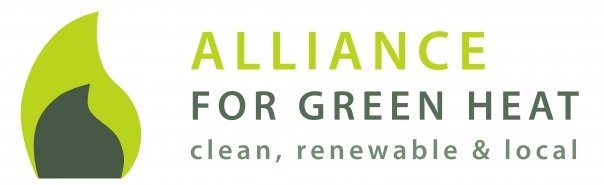 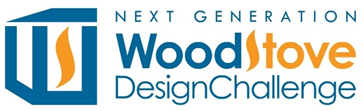 Results of Next Generation Wood Stove SurveyAugust 2012The Alliance for Green Heat took an informal survey of the readers of its newsletter in August 2012.  Sixty two readers answered questions and gave their opinions about wood stove innovation and next generation wood stove technology.  Click here for an analysis of the survey results comparing the responses of government and industry employees as well as those who heat with wood at home and those who do not.  The survey is probably most interesting because based on the emails of those who wanted the results sent to them, a majority of the respondents are key insiders in industry, EPA and state governments.  Key Statistics:Number of Surveys Taken: 62Survey Demographics:Results:What are technological wood stove innovations you would most like to see in the next 10+ years?Greater EfficiencyGreater than 88% efficiency or higher...why mess with lower efficiency stoves? More AutomationAuto-controls with power outage back up Aux. fan to get the most out of the heatSelf-regulation for efficient combustion and lower emissions. Automatic combustion air adjustmentMore AffordableGenerally as clean as today's technology sold at 1/2 the cost.Low cost, modest tech. A gee whiz high tech stove may be nice, but if only the elite can afford it, and then it becomes the EPA standard, that's not progress. Masonry heaters priced competitively with conventional stoves Multi-fuelMulti-fuel pellet stove that handle higher ash pellet fuels and corn. A combination wood and pellet stove would also be nice. Stoves that can handle other biomass types, specifically grass biomass pellets Improvements to/more widespread adoption of existing technologySomething that has the efficiency of catalytic without the work and maintenance.Make them operate with same principle as masonry heater. Clean hot fast fires and masonry for storing and radiating the heat!Gasifier technologyGasification biomass pellet stovesFlue gas condensation units on small stovesBetter home/water integrationPlug and play by integrating the existing home thermostat to the biomass applianceHydronic wood stoves and insertsElectricity generationCo-generation electricity or units which require electricity to become cleaner can generate it themselves through TEG technology. Emissions0 % emissions and smaller stoves that require 1/4 of the wood to produce the same amount of heat and only needed on the coldest days as the house would have solar windows and be completely weather proofed.Improvements in air quality dealing with pm10!OtherTechnology that continues to refine the cleanliness of burn, ties into water lines, boilers, hvac plenum. And a strong campaign to attract and sell into the "suburban" markets.Increasing heat transfer will be a focus as well as multiple issues that will allow for ease of operation to provide greater opportunity for these appliances to become more mainstream.